Autor: Veronika KopřivováVideo: 1) Nagano 2) Pchjongčchang3) PekingVhodné pro stupeň: 2. stupeň ZŠČasová náročnost pracovního listu: asi 10 minut celková délka všech tří videí + asi 20 minut na vypracováníPŘED SLEDOVÁNÍM VIDEÍ – práce s mapou a atlasem1) Do slepé mapy východní Asie zakreslete Nagano, Pchjongčchang a Peking.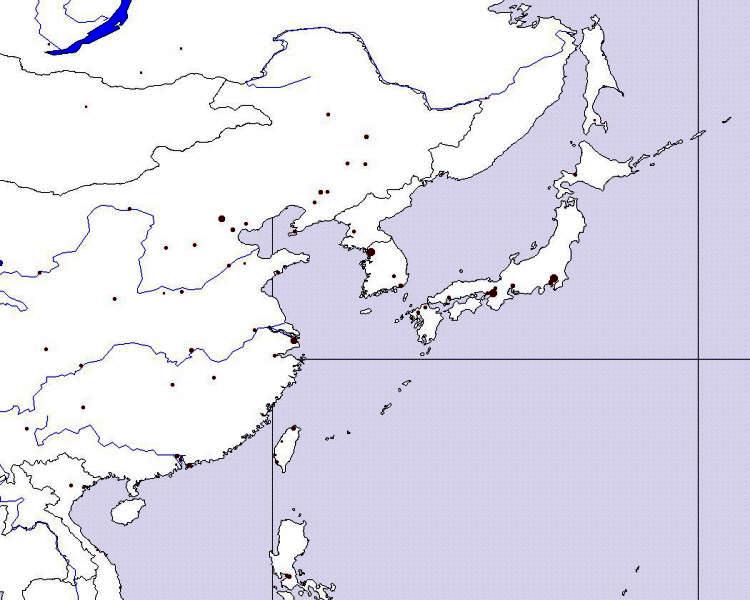 Zdroj mapy: http://www.zemepis.com/smva.php2) Doplňte následující tabulku:Hlavní města pořádajících států následně také zakreslete do slepé mapy z předchozího úkolu.BĚHEM/PO SLEDOVÁNÍ VIDEÍ3) Součástí oficiálního loga každé olympiády je i místo a rok konání. Do každého loga vyobrazeného níže doplňte chybějící údaje.                     Peking 2022                                         Nagano 1998                                             Pchjongčchang 2018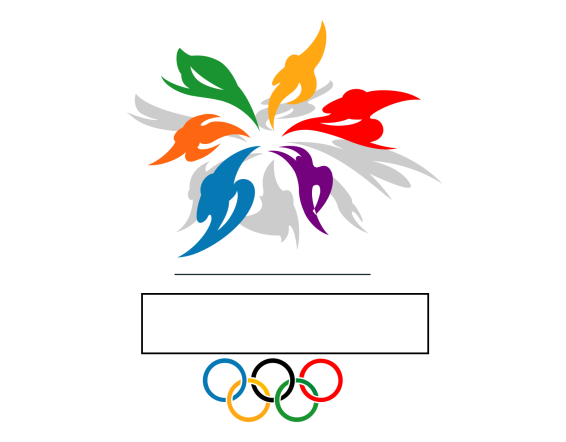 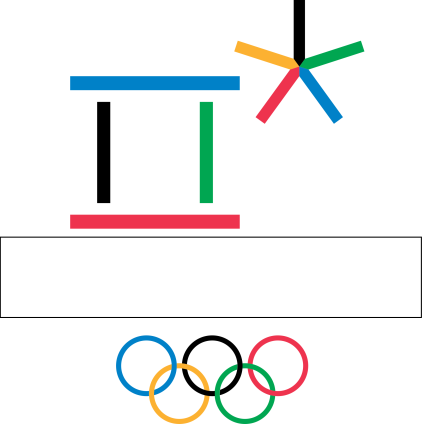 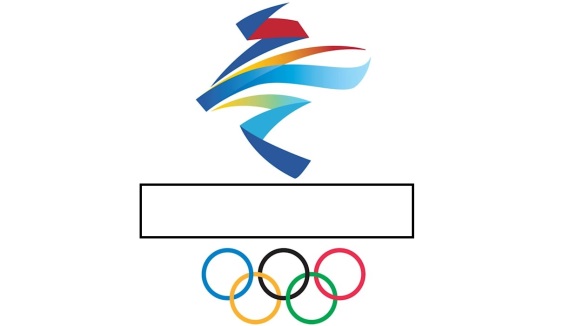 Zdroj olympijských log: https://colorlib.com/wp/all-olympic-logos-1924-2022/4)Na základě informací z videí přiřaďte ke každé otázce jedno z pořadatelských míst (Nagano, Pchjongčchang nebo Peking).5) Hokejový turnaj na ZOH v Naganu byl velmi specifický. Před jeho konáním došlo poprvé v historii k unikátní dohodě. Na základě informací z videa napište, o jakou dohodu se jednalo a proč byla tak významná.Poprvé v historii došlo k dohodě mezi NHL, Mezinárodní hokejovou federací a Mezinárodním olympijským výborem. Soutěž NHL se na několik dní zastavila, aby se nejslavnější hokejoví hráči planety mohli účastnit olympijského hokejového turnaje.Který stát získal na tomto olympijském hokejovém turnaji zlatou medaili? Česká republika6) Vypište, jaké výhody může městu přinést pořádání olympijských her. Své odpovědi porovnejte s názory obyvatel Pchjongčchangu, které jsou uvedeny ve videu.Rozvoj infrastruktury. V případě Pchjongčchangu jde o nové silnice a rychlejší železnici, které zkrátí cestu z hlavního města (a z letiště) ze 3 hodin na 70 minut.Před začátkem olympiády doufali místní obyvatelé v příliv zahraničních hostů, zvýšení cen pozemků, nárůst tržeb a přeměnu oblasti v horské letovisko světového formátu.SKUPINOVÁ PRÁCE7) Kromě výhod může pořádání olympijských her městu přinést i řadu nevýhod a komplikací. Pracujte ve skupinách a sestavte seznam možných nevýhod. Vlastní odpovědi žáků.